Areas of Segments of Circles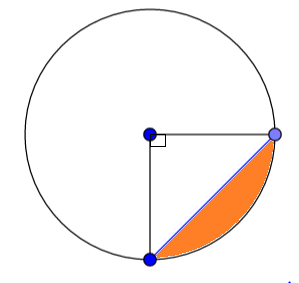 Area of the Segment = Area of the sector – Area of the triangle	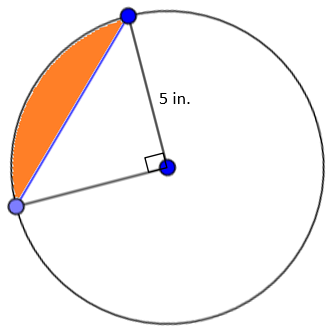 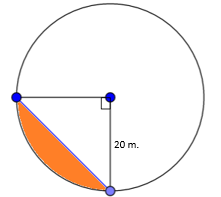 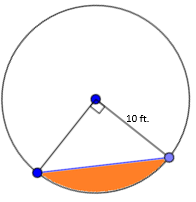 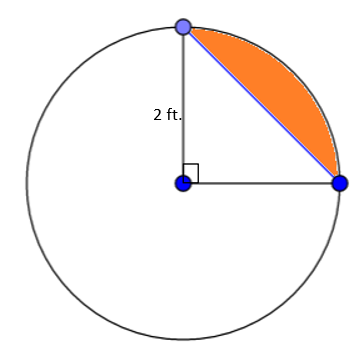 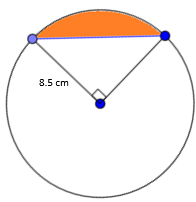 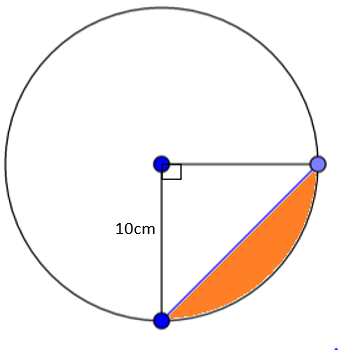 